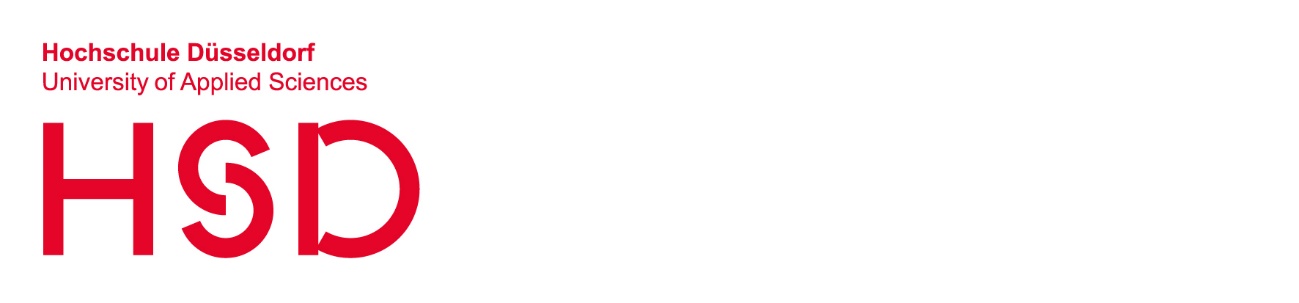 Transcript of RecordsName of Student:	__________________________________Student ID No.:		__________________________________Study Programme:	__________________________________Date of Birth:		__________________________________Place of Birth:		__________________________________We certify that the courses listed on the following pages correspond to the student's original transcript of records. The German number grades approximately transfer to the letter grade system as follows:Date, Signature:		___________________________________University Stamp:	___________________________________Please use the computer to complete this form.Transcript of Records________________________________________________________________________________________Faculty of _______________Hochschule Düsseldorf – University of Applied SciencesAbbreviations (state): R = registered; P = passed; F = failed; IF = Irredeemably failed; PC = partially completedPlease check this Transcript of Record carefully upon receipt. Report any issues to the Student Affairs Office immediately.Hinweise:Bitte tragen Sie in diese Vorlage ein in welchem Bildungszyklus (Bachelor/ Master), welchen Studiengang und in welcher Fakultät Sie studieren, sowie alle bisher absolvierten Lehrveranstaltungen. Übertragen Sie selbst die Veranstaltungen und verwenden Sie dazu die Ihnen zugesandte PDF Datei.Nehmen Sie keine Umrechnung der deutschen Noten in andere Notensysteme vor! Die fertige Liste können Sie unter Vorlage der deutschen Leistungsübersicht beim International Office kontrollieren und abstempeln lassen.Wichtig: Diese Vorlage dient ausschließlich für die Bewerbung für ein Auslandssemester an einer Gasthochschule im Ausland. Für die Bewerbung um einen Masterstudienplatz ist diese Vorlage nicht geeignet, da hierfür amtlich beglaubigte Übersetzungen Ihrer Leistungsübersicht / Ihres Abschlusszeugnisses notwendig sind. Falls Sie sich um einen Masterstudienplatz im Ausland bewerben möchten, wenden Sie sich bitte an einen staatlich vereidigten Übersetzer.Kontakt International Office:Sandra Winter									Hochschule DüsseldorfMünsterstraße 156Gebäude 2 (1. OG), Raum 3140476 Düsseldorf														 Tel: 0211/4351-8127								Email: sandra.winter@hs-duesseldorf.deGerman gradeGerman definitionECTS-GradesECTS-Definition1.0 to 1.5HervorragendAExcellent1.6 to 2.0Sehr gutBVery good2.1 to 3.0GutCGood3.1 to 3.5BefriedigendDSatisfactory3.6 to 4.0AusreichendESufficient4.1 to 6.0Nicht bestandenFFailMs/ MrDate of issue: Student ID number: Date of birth: Place of birth: Examinations regulations: Number of university semesters: ExamNo.ExaminationSemesterDatePointsGradeStateCreditsAttemptComments